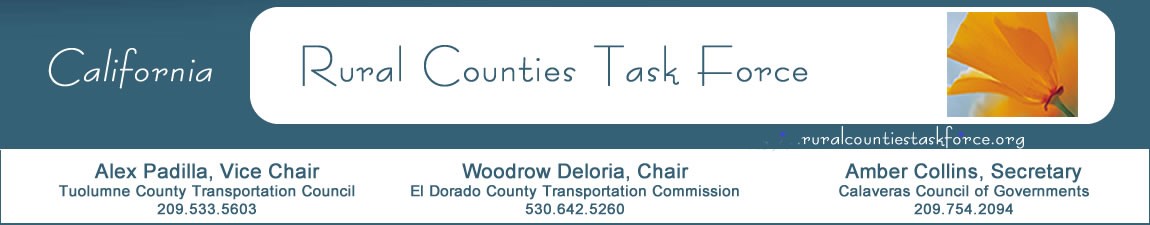 2022 Rural Counties Task Force Meetings
(third Friday of every other month)** Meetings will be held virtually until further notice. **Meeting agendas can be found at: https://ruralcountiestaskforce.org/rctf-meetingsJanuary 21, 2022Time: 12:30pm-3:30pmMarch 18, 2022Time: 12:30pm-3:30pmMay 20, 2022Time: 12:30pm-3:30pmJuly 15, 2022Time: 12:30pm-3:30pmSeptember 16, 2022Time: 12:30pm-3:30pmNovember 18, 2022Time: 12:30pm-3:30pm